Turn on the light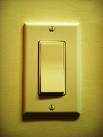 Pull down my shorts or pants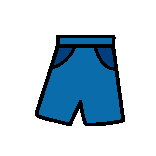 Pull down my underwear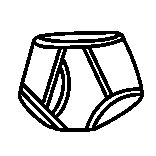 Go potty in the toilet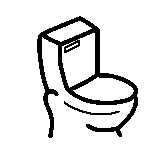 Pull up my underwearPull up my shorts or pantsFlush the toilet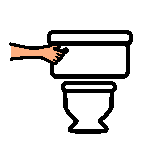 